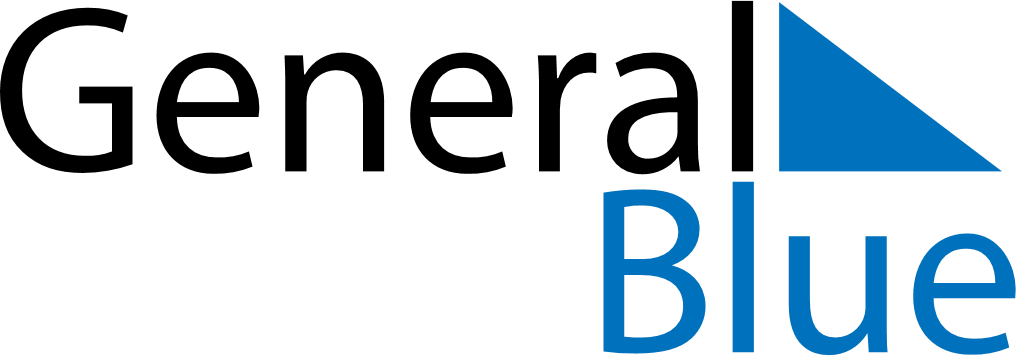 December 2023December 2023December 2023December 2023December 2023December 2023ChileChileChileChileChileChileSundayMondayTuesdayWednesdayThursdayFridaySaturday123456789Immaculate Conception101112131415161718192021222324252627282930Christmas Day31New Year’s EveNOTES